«ПАЗЛЫ»на определение места звука в словеЗвук [Ш] в начале словаШар, шкаф, шарф, шапка, шило, шоколад, школа, шеяЗвук [Ш] в середине словаМешок, лошадь, парашют, каша, ладошка, калоши, лягушка, кошелекЗвук [Ш] в конце словаКамыш, ландыш, карандаш, брошь, душ, финиш, малыш, мышь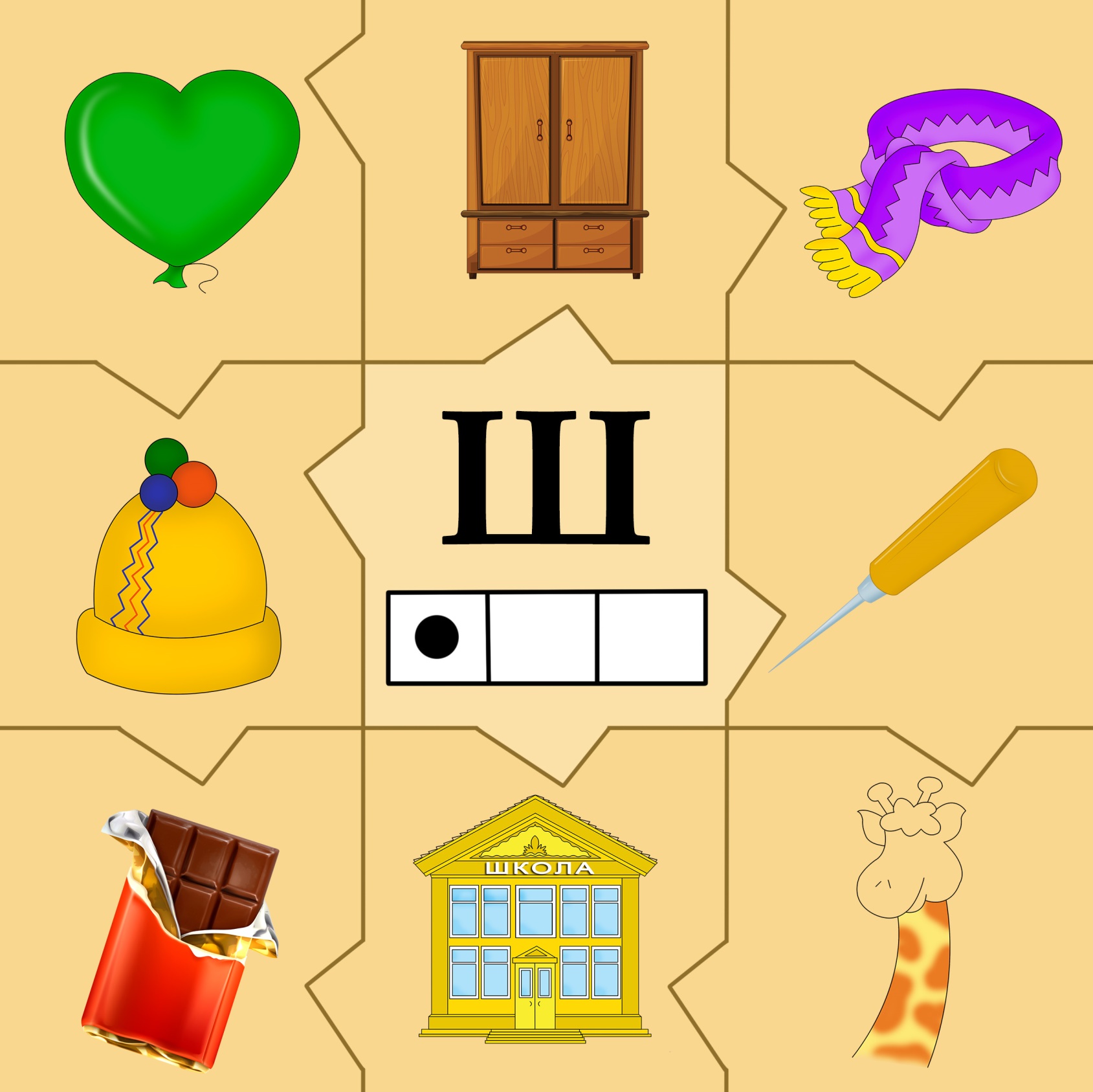 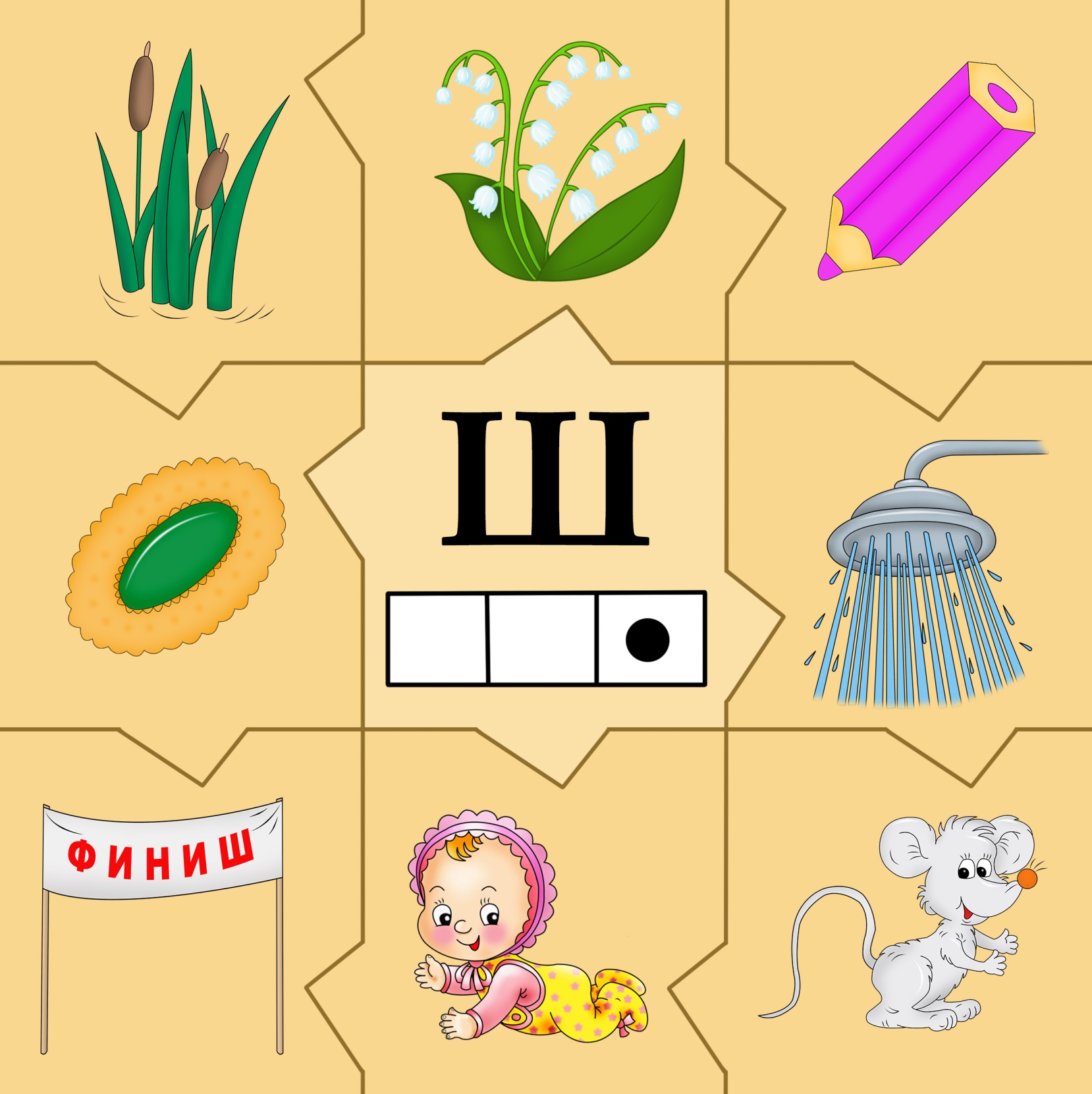 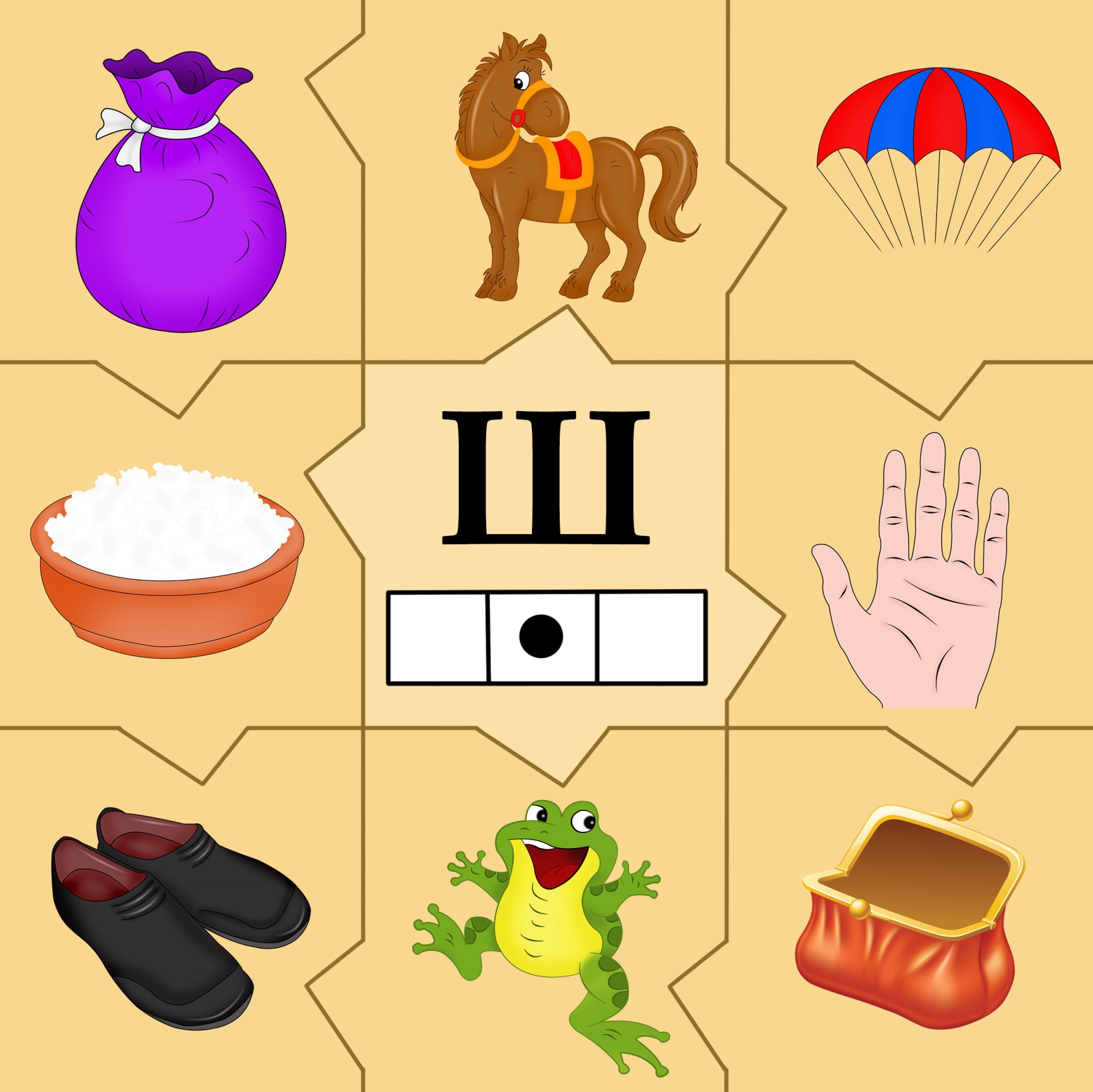 